CURRICULUM VITAE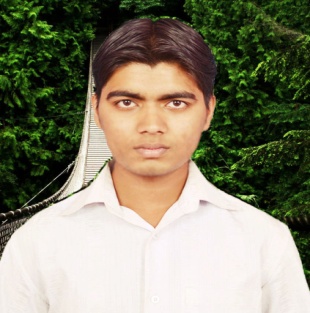 Azimuddin AnsariRZ-o 29, Chanakya Place, Part-2, opp. Janakpuri C-1New Delhi-110058Mob. 9599899330E-mail. Azimuddinansari8@gmail.comPersonal objective	To work diligently to achieve the goals & to boost by enhancing my abilities and to be a part of that organization by giving my fill contribution to whom I am working for.Education 2009	Delhi 	class 10th –C.B.S.E. Board 2011	Delhi	class12th  –C.B.S.E.  BoardExperience2 year experience in SPENCO BPO gurgaon as a senior C.C.E(customer care executive).  Technical ExperienceDone 3 months Basic computer course.Done 3 months course of DTP.Technical ExperienceParticipated in N.C.C. (NATIONAL CADET CORPS) in school. Computer Literacy (Briefly)Office Application:Ms-word, MS-Excel and MS –PowerPoint System Application: DOS and movie maker, Photoshop, Corel draw & page maker etc.Windows 2003 Server, Window XP, Window 7                                                               Personal memorandaName	                                            :               Azimuddin AnsariFather’s Name                              :              Abrar Ahmad AnsariDate of birth                                 :	      15,june 1993Gender                                          :              MaleMarital status                               :             SingleNationality                                    :             IndianReligion                                         :             MuslimLanguage known                         :             Hindi, English & UrduDeclarationI hereby declare the information finished above is true, completely and correct to the best of my knowledge belief.Date:___________Place___________	                                                                                                           (Azimuddin Ansari)